Minister Klimatu oraz Wojewódzki Fundusz Ochrony Środowiska i Gospodarki Wodnej w Krakowie mają zaszczyt zaprosić na trasęMOBILNYCH BIUR PROGRAMU „CZYSTE POWIETRZE”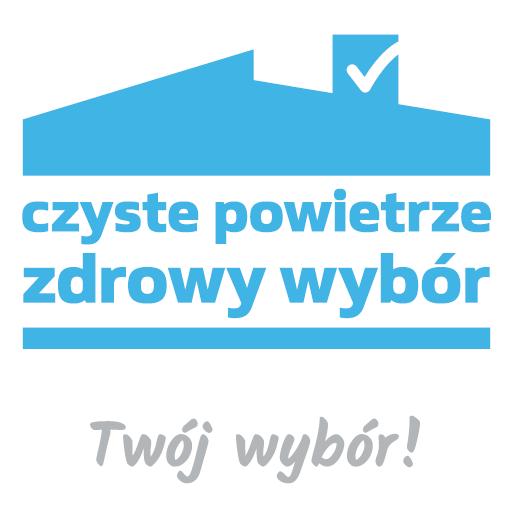 21 lipca 2020 rokuo godz. 13:00 Ochotnica DolnaPrzy Urzędzie Gminy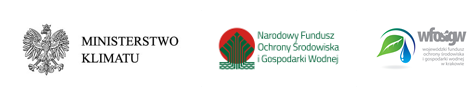 